 Република СрбијаМИНИСТАРСТВО  ПОЉОПРИВРЕДЕШУМАМАРСТВА  И ВОДОПРИВРЕДЕ- УПРАВА ЗА ВЕТЕРИНУ -Одсек ветеринарске инспекцијеу Средњобанатском управном округу З Р Е Њ А Н И Н Трг слободе 10. Тел. 023/564 603ИМЕ  ПРЕЗИМЕ/НАЗИВ ПРАВНОГ ЛИЦА ПОДНОСИОЦА ЗАХТЕВА______________________________________          Назив улице и број _____________________________________                     Место  становања _____________________________________                Број телефона-обавезноПРЕДМЕТ: Захтев  за утврђивање  броја условних  грла  за доказивање пречег права  закупа  пољопривредног  земљишта  у државној својини  на основу јавног позива  комисије за израду годишњег програма  заштите, уређења и коришћења пољопривредног земљишта за 2023.годину.      Молим  вас  да  утврдите  број условних грла  за  врсту  животиња-навести  која врста (говеда, овце, козе, свиње, живина-само за коке носиље, коњи, магарци) ______________________________________________    ИД(ХИД)  _ _ _ _ _ _ _ _ _ _ _ _  (ветеринарски  број), адресу  где се налазе  животиње    (место,улица и број,општина)  __________________   __________________________________________________________________________Власник фарме-газдинства –закупац ______________________________________________________________________________ ______________________________________________________________________________(ако је правно лице  адреса седишта, а за пољоприреднике  адреса становања  обавезно контакт телефон власника  )  ако се ради о закупу фарме  навести  -да је закупац фарме и где се налази фарма.(Захтеве слати  путем поште на адресу Средњобанатски округ за ВЕТЕРИНАРСКУ ИНСПЕКЦИЈУ, Трг Слободе  10, 23000 Зрењанин  или  лично у собу 12 зградe општине Зрењанин (писарница Средњобанатског округа)(НАПОМЕНА ИНСПЕКЦИЈЕ: Захтев поднети до 01.09.2022.године, након тог  рока  захтев ће бити  одбачен  као неблаговремено  поднет.                                                                                               Подносилац  захтева
_________________________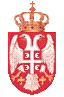 